NAME OF THE COMPANYCOMPANY PROFILE10 to 15 lines max. SHORT BIOGRAPHY OF THE PARTICIPANT10 to 15 lines max. ACTIVITIES & PROJECTS IN POLAND10 to 15 lines max. OBJECTIVES FOR THIS DELEGATION IN POLANDLooking for partner(s). If so, please give us details:Representatives you would like to meet (from ministries, administrations, business confederations, donors). Please, give us details:Polish companies you would like to meet: Surname NAMETitle in EnglishCellphone: + 33 (0) 6Email: Postal AddressZip code – CityWeb site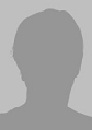 